Chihuahua, Comunidad Menonita, Creel, Divisadero, Posadas Barrancas, El Fuerte, Los Mochis, La Paz, Visita de Ciudad, Playa Balandra y Playa Tecolote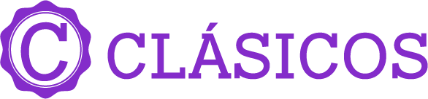 Duración: 08 díasSalidas: 05 de agosto 2021 Mínimo 2 personas                                     DÍA 01.		CHIHUAHUA Recepción en el aeropuerto de la ciudad de Chihuahua, traslado y registro en su hotel. Por la tarde salida para realizar el paseo de Ciudad, visitando Palacio de Gobierno con sus murales alusivos a la Independencia de México y altar a la Patria, Catedral, Acueducto Colonial y Zona Residencial. Alojamiento. DÍA 02. 	CHIHUAHUA – COMUNIDAD MENONITA – CREELDesayuno en el hotel, aproximadamente 8:30 hrs. salida por carretera hacia el poblado de Creel, acompañados por nuestro guía y visitando en el trayecto la Comunidad Menonita con su museo, casa de familia tradicional (cerrado los domingos, este día tendrán una explicación general de la Comunidad), donde tendrán oportunidad de degustar bocadillos con productos que ellos mismos elaboran como son: queso, crema, requesón, pan, galletas, etc. Continuando vía carretera hacia Creel, considerando llegar aproximadamente 14:00 hrs. registro en el hotel. Por la tarde, paseo por los alrededores de Creel, visitando Lago de Arareco, Valle de los Hongos, Misión Jesuita y Cueva Indígena. Cena en el hotel con menús fijos, no incluye ningún tipo de bebidas.Alojamiento.  DÍA 03.		CREEL – DIVISADERO – POSADA BARRANCASDesayuno. en el hotel.  Tiempo libre para caminar por el pueblo, visitando las tiendas de artesanías, la Plaza y su Iglesia. Aproximadamente 10:00 hrs. iniciar el recorrido por carretera hacia Barrancas (aproximadamente 11:00 hr.) con la visita a Parque de Aventuras Barrancas del Cobre, con sus diferentes miradores y la famosa Piedra Volada, en este punto se pueden realizar actividades opcionales como son tirolesa, teleférico y zip rider (boletos NO incluidos). Aproximadamente 14:00 hrs. registro y comida en el hotel (menús fijos que ofrece el hotel NO incluye ningún tipo de bebidas), después de su comida, salida para realizar una caminata guiada por los alrededores. Cena incluida en el hotel (menús fijos que ofrece el hotel NO incluye ningún tipo de bebidas). Alojamiento.DÍA 04.		POSADA BARRANCAS – EL FUERTEDesayuno en el hotel, aproximadamente a las 09:00 hrs. se le trasladará a la estación para continuar por el Ferrocarril CHEPE EXPRESS en clase Ejecutiva hacia la estación de El Fuerte, llegando aproximadamente a las 15:00 hrs. Traslado y registro en el hotel. Alojamiento. DÍA 05.		EL FUERTE – LOS MOCHIS – LA PAZDesayuno en el hotel. Dependiendo de su horario de salida se le programará el traslado al aeropuerto en Los Mochis, para tomar su vuelo interno a La Paz (Incluido). A su llegada al Aeropuerto de La Paz, traslado a su hotel. El traslado se efectúa con capacidad controlada y vehículos previamente sanitizados, con todas las medidas de seguridad e higiene. Check in en el hotel.Tarde libre para disfrutar actividades personales. Alojamiento *Opción de viaje entre Los Mochis y La Paz en Ferry, desde el puerto de Topolobampo (Los Mochis) al puerto de Pichilingue (La Paz) se agregaría una noche de viaje*DÍA 06.		LA PAZ – VISITA DE CIUDAD Y TOUR DE PLAYASDesayuno en el hotel. 09:00 hrs. Cita en el lobby del hotel. Comenzaremos nuestro recorrido por el centro histórico de La Paz, Catedral, Ex Palacio de Gobierno, malecón, visita al Museo Regional. Continuamos a la Playa Balandra y caminata para ver el hongo de Balandra, posteriormente visitaremos la Playa El Tecolote y tiempo libre. Comeremos en un restaurante de playa. (Duración aproximada de actividades y traslados 8h)Al finalizar nuestra visita a las playas, regreso a su hotel. Alojamiento.DÍA 07.		LA PAZ – ISLA ESPIRITU SANTODesayuno en el hotel.Día libre. Opcionalmente recomendamos la Visita a Isla Espíritu Santo, incluida en el Travel Shop Pack II Comenzaremos nuestro traslado desde el hotel a la zona de embarque, para pasear en lancha por 6 horas con equipo de snorkel, chaleco salvavidas, permiso de acceso al Área Natural Protegida, Snorkeling. Visitaremos Playa Ensenada Grande, incluye lunch y bebidas en recorrido. (Duración aproximada de traslado y actividades 8 h). Al finalizar la actividad, regreso a su hotel. Alojamiento.DÍA 08.		LA PAZ Desayuno en el hotel.A la hora acordada, traslado desde su hotel al aeropuerto de La Paz, para tomar su vuelo de salida. Fin de los servicios.INCLUYE: Traslado aeropuerto – hotel – aeropuerto en servicio compartido, con capacidad controlada y vehículos previamente sanitizados  1 noche de hospedaje en Chihuahua, 1 en Creel, 1 en Posada Barrancas, 1 en El Fuerte y 3 en La Paz.Desayunos en el hotelTransportación terrestre desde Chihuahua / Creel / Barrancas y para los tours en servicio compartido, con capacidad controlada y vehículos previamente sanitizados  Boleto de tren CHEPE EXPRESS, CLASE TURISTA de Barrancas a El Fuerte, solo un tramo2 cenas, 1 comida, 1 comida ligera en la comunidad MenonitaTour de ciudad en Chihuahua Tour a la Comunidad Menonita Tour al Lago de Arareco, Valle de los Hongos, Misión Jesuita y Cueva Indígena Entrada al parque de Aventuras Barrancas del CobreCaminata a la orilla de la Barranca o disfrutar de las vistas que ofrece el hotel Mirador en servicio compartidoTodas las entradas a parques y monumentos descritos en el itinerarioConductor - guía para los tours mencionadosVuelo Interno LMM/LAPTraslado aeropuerto – hotel – aeropuerto en La Paz, en servicio compartido y con capacidad controlada.Visita de Ciudad con playas en La Paz, con comida incluida ImpuestosNO INCLUYE:Extras en hotelesVisita Isla Espíritu Santo con lunch incluidoImpuestos de boleto de avión interno LMM/LAPBoletos aéreos o de autobús desde su lugar de residenciaServicios, excursiones o comidas no especificadas Propinas a camaristas, botones, guías, choferes, gastos personales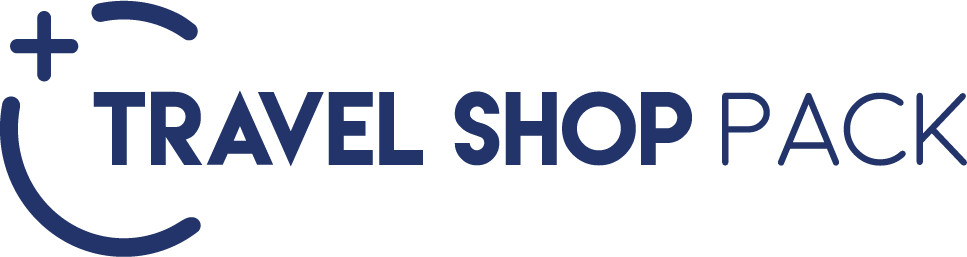 TRAVEL SHOP PACK ITRAVEL SHOP PACK IPRECIO POR PERSONA EN MXN DESDE:$1,710 MXN$1,710 MXN* Tour Isla Espíritu Santo con snorkel$1,710 MXN$1,710 MXN$1,710 MXNHOTELES PREVISTO O SIMILARES –SALIDA 05 DE AGOSTO 2021HOTELES PREVISTO O SIMILARES –SALIDA 05 DE AGOSTO 2021HOTELES PREVISTO O SIMILARES –SALIDA 05 DE AGOSTO 2021HOTELES PREVISTO O SIMILARES –SALIDA 05 DE AGOSTO 2021NOCHESCIUDADHOTELCAT1CHIHUAHUASHERATON P1CREELTHE LODGE P1BARRANCASMIRADORP1EL FUERTEPOSADA HIDALGOP3LA PAZHYATT PLACE LA PAZPHOTELES PREVISTO O SIMILARESSALIDA 19 DE JULIO 2021HOTELES PREVISTO O SIMILARESSALIDA 19 DE JULIO 2021HOTELES PREVISTO O SIMILARESSALIDA 19 DE JULIO 2021HOTELES PREVISTO O SIMILARESSALIDA 19 DE JULIO 2021NOCHESCIUDADHOTELCAT1CHIHUAHUACITY EXPRESS PLUST1CREELTHE LODGE AT CREELP1BARRANCASBARRANCAS DEL COBRET1EL FUERTELA CHOZAT3LA PAZHYATT PLACE LA PAZPPRECIO POR PERSONA EN MXN (MINIMO 2 PERSONAS) PRECIO POR PERSONA EN MXN (MINIMO 2 PERSONAS) PRECIO POR PERSONA EN MXN (MINIMO 2 PERSONAS) PRECIO POR PERSONA EN MXN (MINIMO 2 PERSONAS) PRECIO POR PERSONA EN MXN (MINIMO 2 PERSONAS) PRECIO POR PERSONA EN MXN (MINIMO 2 PERSONAS) SERVICIOS TERRESTRES EXCLUSIVAMENTESERVICIOS TERRESTRES EXCLUSIVAMENTESERVICIOS TERRESTRES EXCLUSIVAMENTESERVICIOS TERRESTRES EXCLUSIVAMENTESERVICIOS TERRESTRES EXCLUSIVAMENTESERVICIOS TERRESTRES EXCLUSIVAMENTEDBLTPLCPLSGLMNRPRIMERA - 05 AGOSTO2362021680207203210012430RESERVACION DE VUELO INTERNO CON CALAFIA AIRLINES LMM/LAP
IMPUESTOS Y Q DE COMBUSTIBLE (SUJETOS A CONFIRMACIÓN): $750 MXN
FRANQUICIA DE EQUIPAJE: EQUIPAJE DE MANO 10 KG; MALETA DOCUMENTADA 23 KG
TARIFAS SUJETAS A CAMBIOS Y A DISPONIBILIDAD LIMITADA SIN PREVIO AVISO
MENOR DE 2 A 11 AÑOS COMPARTIENDO HABITACIÓN CON 2 ADULTOS
VIGENCIA DEL PROGRAMA: 05 DE AGOSTO 2021RESERVACION DE VUELO INTERNO CON CALAFIA AIRLINES LMM/LAP
IMPUESTOS Y Q DE COMBUSTIBLE (SUJETOS A CONFIRMACIÓN): $750 MXN
FRANQUICIA DE EQUIPAJE: EQUIPAJE DE MANO 10 KG; MALETA DOCUMENTADA 23 KG
TARIFAS SUJETAS A CAMBIOS Y A DISPONIBILIDAD LIMITADA SIN PREVIO AVISO
MENOR DE 2 A 11 AÑOS COMPARTIENDO HABITACIÓN CON 2 ADULTOS
VIGENCIA DEL PROGRAMA: 05 DE AGOSTO 2021RESERVACION DE VUELO INTERNO CON CALAFIA AIRLINES LMM/LAP
IMPUESTOS Y Q DE COMBUSTIBLE (SUJETOS A CONFIRMACIÓN): $750 MXN
FRANQUICIA DE EQUIPAJE: EQUIPAJE DE MANO 10 KG; MALETA DOCUMENTADA 23 KG
TARIFAS SUJETAS A CAMBIOS Y A DISPONIBILIDAD LIMITADA SIN PREVIO AVISO
MENOR DE 2 A 11 AÑOS COMPARTIENDO HABITACIÓN CON 2 ADULTOS
VIGENCIA DEL PROGRAMA: 05 DE AGOSTO 2021RESERVACION DE VUELO INTERNO CON CALAFIA AIRLINES LMM/LAP
IMPUESTOS Y Q DE COMBUSTIBLE (SUJETOS A CONFIRMACIÓN): $750 MXN
FRANQUICIA DE EQUIPAJE: EQUIPAJE DE MANO 10 KG; MALETA DOCUMENTADA 23 KG
TARIFAS SUJETAS A CAMBIOS Y A DISPONIBILIDAD LIMITADA SIN PREVIO AVISO
MENOR DE 2 A 11 AÑOS COMPARTIENDO HABITACIÓN CON 2 ADULTOS
VIGENCIA DEL PROGRAMA: 05 DE AGOSTO 2021RESERVACION DE VUELO INTERNO CON CALAFIA AIRLINES LMM/LAP
IMPUESTOS Y Q DE COMBUSTIBLE (SUJETOS A CONFIRMACIÓN): $750 MXN
FRANQUICIA DE EQUIPAJE: EQUIPAJE DE MANO 10 KG; MALETA DOCUMENTADA 23 KG
TARIFAS SUJETAS A CAMBIOS Y A DISPONIBILIDAD LIMITADA SIN PREVIO AVISO
MENOR DE 2 A 11 AÑOS COMPARTIENDO HABITACIÓN CON 2 ADULTOS
VIGENCIA DEL PROGRAMA: 05 DE AGOSTO 2021RESERVACION DE VUELO INTERNO CON CALAFIA AIRLINES LMM/LAP
IMPUESTOS Y Q DE COMBUSTIBLE (SUJETOS A CONFIRMACIÓN): $750 MXN
FRANQUICIA DE EQUIPAJE: EQUIPAJE DE MANO 10 KG; MALETA DOCUMENTADA 23 KG
TARIFAS SUJETAS A CAMBIOS Y A DISPONIBILIDAD LIMITADA SIN PREVIO AVISO
MENOR DE 2 A 11 AÑOS COMPARTIENDO HABITACIÓN CON 2 ADULTOS
VIGENCIA DEL PROGRAMA: 05 DE AGOSTO 2021RESERVACION DE VUELO INTERNO CON CALAFIA AIRLINES LMM/LAP
IMPUESTOS Y Q DE COMBUSTIBLE (SUJETOS A CONFIRMACIÓN): $750 MXN
FRANQUICIA DE EQUIPAJE: EQUIPAJE DE MANO 10 KG; MALETA DOCUMENTADA 23 KG
TARIFAS SUJETAS A CAMBIOS Y A DISPONIBILIDAD LIMITADA SIN PREVIO AVISO
MENOR DE 2 A 11 AÑOS COMPARTIENDO HABITACIÓN CON 2 ADULTOS
VIGENCIA DEL PROGRAMA: 05 DE AGOSTO 2021RESERVACION DE VUELO INTERNO CON CALAFIA AIRLINES LMM/LAP
IMPUESTOS Y Q DE COMBUSTIBLE (SUJETOS A CONFIRMACIÓN): $750 MXN
FRANQUICIA DE EQUIPAJE: EQUIPAJE DE MANO 10 KG; MALETA DOCUMENTADA 23 KG
TARIFAS SUJETAS A CAMBIOS Y A DISPONIBILIDAD LIMITADA SIN PREVIO AVISO
MENOR DE 2 A 11 AÑOS COMPARTIENDO HABITACIÓN CON 2 ADULTOS
VIGENCIA DEL PROGRAMA: 05 DE AGOSTO 2021RESERVACION DE VUELO INTERNO CON CALAFIA AIRLINES LMM/LAP
IMPUESTOS Y Q DE COMBUSTIBLE (SUJETOS A CONFIRMACIÓN): $750 MXN
FRANQUICIA DE EQUIPAJE: EQUIPAJE DE MANO 10 KG; MALETA DOCUMENTADA 23 KG
TARIFAS SUJETAS A CAMBIOS Y A DISPONIBILIDAD LIMITADA SIN PREVIO AVISO
MENOR DE 2 A 11 AÑOS COMPARTIENDO HABITACIÓN CON 2 ADULTOS
VIGENCIA DEL PROGRAMA: 05 DE AGOSTO 2021RESERVACION DE VUELO INTERNO CON CALAFIA AIRLINES LMM/LAP
IMPUESTOS Y Q DE COMBUSTIBLE (SUJETOS A CONFIRMACIÓN): $750 MXN
FRANQUICIA DE EQUIPAJE: EQUIPAJE DE MANO 10 KG; MALETA DOCUMENTADA 23 KG
TARIFAS SUJETAS A CAMBIOS Y A DISPONIBILIDAD LIMITADA SIN PREVIO AVISO
MENOR DE 2 A 11 AÑOS COMPARTIENDO HABITACIÓN CON 2 ADULTOS
VIGENCIA DEL PROGRAMA: 05 DE AGOSTO 2021RESERVACION DE VUELO INTERNO CON CALAFIA AIRLINES LMM/LAP
IMPUESTOS Y Q DE COMBUSTIBLE (SUJETOS A CONFIRMACIÓN): $750 MXN
FRANQUICIA DE EQUIPAJE: EQUIPAJE DE MANO 10 KG; MALETA DOCUMENTADA 23 KG
TARIFAS SUJETAS A CAMBIOS Y A DISPONIBILIDAD LIMITADA SIN PREVIO AVISO
MENOR DE 2 A 11 AÑOS COMPARTIENDO HABITACIÓN CON 2 ADULTOS
VIGENCIA DEL PROGRAMA: 05 DE AGOSTO 2021RESERVACION DE VUELO INTERNO CON CALAFIA AIRLINES LMM/LAP
IMPUESTOS Y Q DE COMBUSTIBLE (SUJETOS A CONFIRMACIÓN): $750 MXN
FRANQUICIA DE EQUIPAJE: EQUIPAJE DE MANO 10 KG; MALETA DOCUMENTADA 23 KG
TARIFAS SUJETAS A CAMBIOS Y A DISPONIBILIDAD LIMITADA SIN PREVIO AVISO
MENOR DE 2 A 11 AÑOS COMPARTIENDO HABITACIÓN CON 2 ADULTOS
VIGENCIA DEL PROGRAMA: 05 DE AGOSTO 2021RESERVACION DE VUELO INTERNO CON CALAFIA AIRLINES LMM/LAP
IMPUESTOS Y Q DE COMBUSTIBLE (SUJETOS A CONFIRMACIÓN): $750 MXN
FRANQUICIA DE EQUIPAJE: EQUIPAJE DE MANO 10 KG; MALETA DOCUMENTADA 23 KG
TARIFAS SUJETAS A CAMBIOS Y A DISPONIBILIDAD LIMITADA SIN PREVIO AVISO
MENOR DE 2 A 11 AÑOS COMPARTIENDO HABITACIÓN CON 2 ADULTOS
VIGENCIA DEL PROGRAMA: 05 DE AGOSTO 2021RESERVACION DE VUELO INTERNO CON CALAFIA AIRLINES LMM/LAP
IMPUESTOS Y Q DE COMBUSTIBLE (SUJETOS A CONFIRMACIÓN): $750 MXN
FRANQUICIA DE EQUIPAJE: EQUIPAJE DE MANO 10 KG; MALETA DOCUMENTADA 23 KG
TARIFAS SUJETAS A CAMBIOS Y A DISPONIBILIDAD LIMITADA SIN PREVIO AVISO
MENOR DE 2 A 11 AÑOS COMPARTIENDO HABITACIÓN CON 2 ADULTOS
VIGENCIA DEL PROGRAMA: 05 DE AGOSTO 2021RESERVACION DE VUELO INTERNO CON CALAFIA AIRLINES LMM/LAP
IMPUESTOS Y Q DE COMBUSTIBLE (SUJETOS A CONFIRMACIÓN): $750 MXN
FRANQUICIA DE EQUIPAJE: EQUIPAJE DE MANO 10 KG; MALETA DOCUMENTADA 23 KG
TARIFAS SUJETAS A CAMBIOS Y A DISPONIBILIDAD LIMITADA SIN PREVIO AVISO
MENOR DE 2 A 11 AÑOS COMPARTIENDO HABITACIÓN CON 2 ADULTOS
VIGENCIA DEL PROGRAMA: 05 DE AGOSTO 2021RESERVACION DE VUELO INTERNO CON CALAFIA AIRLINES LMM/LAP
IMPUESTOS Y Q DE COMBUSTIBLE (SUJETOS A CONFIRMACIÓN): $750 MXN
FRANQUICIA DE EQUIPAJE: EQUIPAJE DE MANO 10 KG; MALETA DOCUMENTADA 23 KG
TARIFAS SUJETAS A CAMBIOS Y A DISPONIBILIDAD LIMITADA SIN PREVIO AVISO
MENOR DE 2 A 11 AÑOS COMPARTIENDO HABITACIÓN CON 2 ADULTOS
VIGENCIA DEL PROGRAMA: 05 DE AGOSTO 2021RESERVACION DE VUELO INTERNO CON CALAFIA AIRLINES LMM/LAP
IMPUESTOS Y Q DE COMBUSTIBLE (SUJETOS A CONFIRMACIÓN): $750 MXN
FRANQUICIA DE EQUIPAJE: EQUIPAJE DE MANO 10 KG; MALETA DOCUMENTADA 23 KG
TARIFAS SUJETAS A CAMBIOS Y A DISPONIBILIDAD LIMITADA SIN PREVIO AVISO
MENOR DE 2 A 11 AÑOS COMPARTIENDO HABITACIÓN CON 2 ADULTOS
VIGENCIA DEL PROGRAMA: 05 DE AGOSTO 2021RESERVACION DE VUELO INTERNO CON CALAFIA AIRLINES LMM/LAP
IMPUESTOS Y Q DE COMBUSTIBLE (SUJETOS A CONFIRMACIÓN): $750 MXN
FRANQUICIA DE EQUIPAJE: EQUIPAJE DE MANO 10 KG; MALETA DOCUMENTADA 23 KG
TARIFAS SUJETAS A CAMBIOS Y A DISPONIBILIDAD LIMITADA SIN PREVIO AVISO
MENOR DE 2 A 11 AÑOS COMPARTIENDO HABITACIÓN CON 2 ADULTOS
VIGENCIA DEL PROGRAMA: 05 DE AGOSTO 2021RESERVACION DE VUELO INTERNO CON CALAFIA AIRLINES LMM/LAP
IMPUESTOS Y Q DE COMBUSTIBLE (SUJETOS A CONFIRMACIÓN): $750 MXN
FRANQUICIA DE EQUIPAJE: EQUIPAJE DE MANO 10 KG; MALETA DOCUMENTADA 23 KG
TARIFAS SUJETAS A CAMBIOS Y A DISPONIBILIDAD LIMITADA SIN PREVIO AVISO
MENOR DE 2 A 11 AÑOS COMPARTIENDO HABITACIÓN CON 2 ADULTOS
VIGENCIA DEL PROGRAMA: 05 DE AGOSTO 2021RESERVACION DE VUELO INTERNO CON CALAFIA AIRLINES LMM/LAP
IMPUESTOS Y Q DE COMBUSTIBLE (SUJETOS A CONFIRMACIÓN): $750 MXN
FRANQUICIA DE EQUIPAJE: EQUIPAJE DE MANO 10 KG; MALETA DOCUMENTADA 23 KG
TARIFAS SUJETAS A CAMBIOS Y A DISPONIBILIDAD LIMITADA SIN PREVIO AVISO
MENOR DE 2 A 11 AÑOS COMPARTIENDO HABITACIÓN CON 2 ADULTOS
VIGENCIA DEL PROGRAMA: 05 DE AGOSTO 2021RESERVACION DE VUELO INTERNO CON CALAFIA AIRLINES LMM/LAP
IMPUESTOS Y Q DE COMBUSTIBLE (SUJETOS A CONFIRMACIÓN): $750 MXN
FRANQUICIA DE EQUIPAJE: EQUIPAJE DE MANO 10 KG; MALETA DOCUMENTADA 23 KG
TARIFAS SUJETAS A CAMBIOS Y A DISPONIBILIDAD LIMITADA SIN PREVIO AVISO
MENOR DE 2 A 11 AÑOS COMPARTIENDO HABITACIÓN CON 2 ADULTOS
VIGENCIA DEL PROGRAMA: 05 DE AGOSTO 2021RESERVACION DE VUELO INTERNO CON CALAFIA AIRLINES LMM/LAP
IMPUESTOS Y Q DE COMBUSTIBLE (SUJETOS A CONFIRMACIÓN): $750 MXN
FRANQUICIA DE EQUIPAJE: EQUIPAJE DE MANO 10 KG; MALETA DOCUMENTADA 23 KG
TARIFAS SUJETAS A CAMBIOS Y A DISPONIBILIDAD LIMITADA SIN PREVIO AVISO
MENOR DE 2 A 11 AÑOS COMPARTIENDO HABITACIÓN CON 2 ADULTOS
VIGENCIA DEL PROGRAMA: 05 DE AGOSTO 2021RESERVACION DE VUELO INTERNO CON CALAFIA AIRLINES LMM/LAP
IMPUESTOS Y Q DE COMBUSTIBLE (SUJETOS A CONFIRMACIÓN): $750 MXN
FRANQUICIA DE EQUIPAJE: EQUIPAJE DE MANO 10 KG; MALETA DOCUMENTADA 23 KG
TARIFAS SUJETAS A CAMBIOS Y A DISPONIBILIDAD LIMITADA SIN PREVIO AVISO
MENOR DE 2 A 11 AÑOS COMPARTIENDO HABITACIÓN CON 2 ADULTOS
VIGENCIA DEL PROGRAMA: 05 DE AGOSTO 2021RESERVACION DE VUELO INTERNO CON CALAFIA AIRLINES LMM/LAP
IMPUESTOS Y Q DE COMBUSTIBLE (SUJETOS A CONFIRMACIÓN): $750 MXN
FRANQUICIA DE EQUIPAJE: EQUIPAJE DE MANO 10 KG; MALETA DOCUMENTADA 23 KG
TARIFAS SUJETAS A CAMBIOS Y A DISPONIBILIDAD LIMITADA SIN PREVIO AVISO
MENOR DE 2 A 11 AÑOS COMPARTIENDO HABITACIÓN CON 2 ADULTOS
VIGENCIA DEL PROGRAMA: 05 DE AGOSTO 2021RESERVACION DE VUELO INTERNO CON CALAFIA AIRLINES LMM/LAP
IMPUESTOS Y Q DE COMBUSTIBLE (SUJETOS A CONFIRMACIÓN): $750 MXN
FRANQUICIA DE EQUIPAJE: EQUIPAJE DE MANO 10 KG; MALETA DOCUMENTADA 23 KG
TARIFAS SUJETAS A CAMBIOS Y A DISPONIBILIDAD LIMITADA SIN PREVIO AVISO
MENOR DE 2 A 11 AÑOS COMPARTIENDO HABITACIÓN CON 2 ADULTOS
VIGENCIA DEL PROGRAMA: 05 DE AGOSTO 2021RESERVACION DE VUELO INTERNO CON CALAFIA AIRLINES LMM/LAP
IMPUESTOS Y Q DE COMBUSTIBLE (SUJETOS A CONFIRMACIÓN): $750 MXN
FRANQUICIA DE EQUIPAJE: EQUIPAJE DE MANO 10 KG; MALETA DOCUMENTADA 23 KG
TARIFAS SUJETAS A CAMBIOS Y A DISPONIBILIDAD LIMITADA SIN PREVIO AVISO
MENOR DE 2 A 11 AÑOS COMPARTIENDO HABITACIÓN CON 2 ADULTOS
VIGENCIA DEL PROGRAMA: 05 DE AGOSTO 2021RESERVACION DE VUELO INTERNO CON CALAFIA AIRLINES LMM/LAP
IMPUESTOS Y Q DE COMBUSTIBLE (SUJETOS A CONFIRMACIÓN): $750 MXN
FRANQUICIA DE EQUIPAJE: EQUIPAJE DE MANO 10 KG; MALETA DOCUMENTADA 23 KG
TARIFAS SUJETAS A CAMBIOS Y A DISPONIBILIDAD LIMITADA SIN PREVIO AVISO
MENOR DE 2 A 11 AÑOS COMPARTIENDO HABITACIÓN CON 2 ADULTOS
VIGENCIA DEL PROGRAMA: 05 DE AGOSTO 2021RESERVACION DE VUELO INTERNO CON CALAFIA AIRLINES LMM/LAP
IMPUESTOS Y Q DE COMBUSTIBLE (SUJETOS A CONFIRMACIÓN): $750 MXN
FRANQUICIA DE EQUIPAJE: EQUIPAJE DE MANO 10 KG; MALETA DOCUMENTADA 23 KG
TARIFAS SUJETAS A CAMBIOS Y A DISPONIBILIDAD LIMITADA SIN PREVIO AVISO
MENOR DE 2 A 11 AÑOS COMPARTIENDO HABITACIÓN CON 2 ADULTOS
VIGENCIA DEL PROGRAMA: 05 DE AGOSTO 2021RESERVACION DE VUELO INTERNO CON CALAFIA AIRLINES LMM/LAP
IMPUESTOS Y Q DE COMBUSTIBLE (SUJETOS A CONFIRMACIÓN): $750 MXN
FRANQUICIA DE EQUIPAJE: EQUIPAJE DE MANO 10 KG; MALETA DOCUMENTADA 23 KG
TARIFAS SUJETAS A CAMBIOS Y A DISPONIBILIDAD LIMITADA SIN PREVIO AVISO
MENOR DE 2 A 11 AÑOS COMPARTIENDO HABITACIÓN CON 2 ADULTOS
VIGENCIA DEL PROGRAMA: 05 DE AGOSTO 2021RESERVACION DE VUELO INTERNO CON CALAFIA AIRLINES LMM/LAP
IMPUESTOS Y Q DE COMBUSTIBLE (SUJETOS A CONFIRMACIÓN): $750 MXN
FRANQUICIA DE EQUIPAJE: EQUIPAJE DE MANO 10 KG; MALETA DOCUMENTADA 23 KG
TARIFAS SUJETAS A CAMBIOS Y A DISPONIBILIDAD LIMITADA SIN PREVIO AVISO
MENOR DE 2 A 11 AÑOS COMPARTIENDO HABITACIÓN CON 2 ADULTOS
VIGENCIA DEL PROGRAMA: 05 DE AGOSTO 2021RESERVACION DE VUELO INTERNO CON CALAFIA AIRLINES LMM/LAP
IMPUESTOS Y Q DE COMBUSTIBLE (SUJETOS A CONFIRMACIÓN): $750 MXN
FRANQUICIA DE EQUIPAJE: EQUIPAJE DE MANO 10 KG; MALETA DOCUMENTADA 23 KG
TARIFAS SUJETAS A CAMBIOS Y A DISPONIBILIDAD LIMITADA SIN PREVIO AVISO
MENOR DE 2 A 11 AÑOS COMPARTIENDO HABITACIÓN CON 2 ADULTOS
VIGENCIA DEL PROGRAMA: 05 DE AGOSTO 2021RESERVACION DE VUELO INTERNO CON CALAFIA AIRLINES LMM/LAP
IMPUESTOS Y Q DE COMBUSTIBLE (SUJETOS A CONFIRMACIÓN): $750 MXN
FRANQUICIA DE EQUIPAJE: EQUIPAJE DE MANO 10 KG; MALETA DOCUMENTADA 23 KG
TARIFAS SUJETAS A CAMBIOS Y A DISPONIBILIDAD LIMITADA SIN PREVIO AVISO
MENOR DE 2 A 11 AÑOS COMPARTIENDO HABITACIÓN CON 2 ADULTOS
VIGENCIA DEL PROGRAMA: 05 DE AGOSTO 2021RESERVACION DE VUELO INTERNO CON CALAFIA AIRLINES LMM/LAP
IMPUESTOS Y Q DE COMBUSTIBLE (SUJETOS A CONFIRMACIÓN): $750 MXN
FRANQUICIA DE EQUIPAJE: EQUIPAJE DE MANO 10 KG; MALETA DOCUMENTADA 23 KG
TARIFAS SUJETAS A CAMBIOS Y A DISPONIBILIDAD LIMITADA SIN PREVIO AVISO
MENOR DE 2 A 11 AÑOS COMPARTIENDO HABITACIÓN CON 2 ADULTOS
VIGENCIA DEL PROGRAMA: 05 DE AGOSTO 2021RESERVACION DE VUELO INTERNO CON CALAFIA AIRLINES LMM/LAP
IMPUESTOS Y Q DE COMBUSTIBLE (SUJETOS A CONFIRMACIÓN): $750 MXN
FRANQUICIA DE EQUIPAJE: EQUIPAJE DE MANO 10 KG; MALETA DOCUMENTADA 23 KG
TARIFAS SUJETAS A CAMBIOS Y A DISPONIBILIDAD LIMITADA SIN PREVIO AVISO
MENOR DE 2 A 11 AÑOS COMPARTIENDO HABITACIÓN CON 2 ADULTOS
VIGENCIA DEL PROGRAMA: 05 DE AGOSTO 2021RESERVACION DE VUELO INTERNO CON CALAFIA AIRLINES LMM/LAP
IMPUESTOS Y Q DE COMBUSTIBLE (SUJETOS A CONFIRMACIÓN): $750 MXN
FRANQUICIA DE EQUIPAJE: EQUIPAJE DE MANO 10 KG; MALETA DOCUMENTADA 23 KG
TARIFAS SUJETAS A CAMBIOS Y A DISPONIBILIDAD LIMITADA SIN PREVIO AVISO
MENOR DE 2 A 11 AÑOS COMPARTIENDO HABITACIÓN CON 2 ADULTOS
VIGENCIA DEL PROGRAMA: 05 DE AGOSTO 2021RESERVACION DE VUELO INTERNO CON CALAFIA AIRLINES LMM/LAP
IMPUESTOS Y Q DE COMBUSTIBLE (SUJETOS A CONFIRMACIÓN): $750 MXN
FRANQUICIA DE EQUIPAJE: EQUIPAJE DE MANO 10 KG; MALETA DOCUMENTADA 23 KG
TARIFAS SUJETAS A CAMBIOS Y A DISPONIBILIDAD LIMITADA SIN PREVIO AVISO
MENOR DE 2 A 11 AÑOS COMPARTIENDO HABITACIÓN CON 2 ADULTOS
VIGENCIA DEL PROGRAMA: 05 DE AGOSTO 2021